UNDERGRADUATE CURRICULUM COMMITTEE (UCC)
PROPOSAL FORM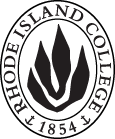 Cover page	scroll over blue text to see further important instructions: please read.N.B. DO NOT USE HIGHLIGHT, please DELETE THE WORDS THAT DO NOT APPLY TO YOUR PROPOSALALL numbers in section (A) need to be completed, including the impact ones.B.  NEW OR REVISED COURSES  DO NOT use highlight. Delete this whole page if the proposal does not include a new or revised course.C. Program Proposals   complete only what is relevant to your proposal Delete this whole page if the proposal is not revising, creating, deleting or suspending any progam.D. SignaturesChanges that affect General Education in any way MUST be approved by ALL Deans and COGE Chair.Changes that directly impact more than one department/program MUST have the signatures of all relevant department chairs, program directors, and relevant dean (e.g. when creating/revising a program using courses from other departments/programs). Check UCC manual 4.2 for further guidelines on whether the signatures need to be approval or acknowledgement.Proposals that do not have appropriate approval signatures will not be considered. Type in name of person signing and their position/affiliation.Send electronic files of this proposal and accompanying catalog copy to curriculum@ric.edu and a printed or electronic signature copy of this form to the current Chair of UCC. Check UCC website for due dates.D.1. Approvals:   required from programs/departments/deans who originate the proposal.  may include multiple departments, e.g., for joint/interdisciplinary prposals. D.2. Acknowledgements: REQUIRED from OTHER PROGRAMS/DEPARTMENTS IMPACTED BY THE PROPOSAL. SIGNATURE DOES NOT INDICATE APPROVAL, ONLY AWARENESS THAT THE PROPOSAL IS BEING SUBMITTED.  CONCERNS SHOULD BE BROUGHT TO THE UCC COMMITTEE MEETING FOR DISCUSSIONA.1. Course or programHPE 244 Group Exercise iNSTRUCTIONCHW concentration in Wellness and Movement StudiesHPE 244 Group Exercise iNSTRUCTIONCHW concentration in Wellness and Movement StudiesHPE 244 Group Exercise iNSTRUCTIONCHW concentration in Wellness and Movement StudiesHPE 244 Group Exercise iNSTRUCTIONCHW concentration in Wellness and Movement StudiesReplacing A.2. Proposal typeCourse:  creation Program: revisionCourse:  creation Program: revisionCourse:  creation Program: revisionCourse:  creation Program: revisionA.3. OriginatorKaren Castagno & Kristen PepinHome departmentHealth and Physical EducationHealth and Physical EducationHealth and Physical EducationA.4. Context and Rationale This course has been offered as HPE 250 (workshop) for one semester.  It is requested to turn this offering into an official course.This course was created to provide Community Health and Wellness (CHW) majors concentrating in Wellness and Movement Studies (WMS) opportunities to be introduced to and become competent in a variety of standards and competencies including the Community Health and Wellness- Wellness and Movement Studies Outcomes (WMSO).  Course objectives and WMSO are based off of industry standards from professional organizations such as the American College of Sports Medicine (ACSM), the National Strength and Conditioning Association (NSCA), National Academy of Sports Medicine (NASM), and the American Society of Exercise Physiologists (ASEP).  Careers in this field require professionals to be trained to teach science-backed movements and exercises for diverse populations including elders and individuals with disabilities.  Students in this course learn how to design, implement, and assess programs for general and diverse populations.  Experiential activities help students to design programs that are engaging, target participant affect, and exercise adherence.  This course provides CHW-WMS students with the foundational knowledge, business skills, and professional responsibilities required to be fitness leaders in a growing industry.Faculty have met with professionals in the community that have supervised RIC practicum students and CHW interns.  The feedback received suggested students need to be more prepared to lead group exercise classes.  After reading the course evaluations from Fall 2016 and interviewing recent graduates, the students who took the course agreed with the professionals in the field.  Professionals, students, and faculty feel this course should be offered more regularly- either as a program requirement or concentration elective.This course has been offered as HPE 250 (workshop) for one semester.  It is requested to turn this offering into an official course.This course was created to provide Community Health and Wellness (CHW) majors concentrating in Wellness and Movement Studies (WMS) opportunities to be introduced to and become competent in a variety of standards and competencies including the Community Health and Wellness- Wellness and Movement Studies Outcomes (WMSO).  Course objectives and WMSO are based off of industry standards from professional organizations such as the American College of Sports Medicine (ACSM), the National Strength and Conditioning Association (NSCA), National Academy of Sports Medicine (NASM), and the American Society of Exercise Physiologists (ASEP).  Careers in this field require professionals to be trained to teach science-backed movements and exercises for diverse populations including elders and individuals with disabilities.  Students in this course learn how to design, implement, and assess programs for general and diverse populations.  Experiential activities help students to design programs that are engaging, target participant affect, and exercise adherence.  This course provides CHW-WMS students with the foundational knowledge, business skills, and professional responsibilities required to be fitness leaders in a growing industry.Faculty have met with professionals in the community that have supervised RIC practicum students and CHW interns.  The feedback received suggested students need to be more prepared to lead group exercise classes.  After reading the course evaluations from Fall 2016 and interviewing recent graduates, the students who took the course agreed with the professionals in the field.  Professionals, students, and faculty feel this course should be offered more regularly- either as a program requirement or concentration elective.This course has been offered as HPE 250 (workshop) for one semester.  It is requested to turn this offering into an official course.This course was created to provide Community Health and Wellness (CHW) majors concentrating in Wellness and Movement Studies (WMS) opportunities to be introduced to and become competent in a variety of standards and competencies including the Community Health and Wellness- Wellness and Movement Studies Outcomes (WMSO).  Course objectives and WMSO are based off of industry standards from professional organizations such as the American College of Sports Medicine (ACSM), the National Strength and Conditioning Association (NSCA), National Academy of Sports Medicine (NASM), and the American Society of Exercise Physiologists (ASEP).  Careers in this field require professionals to be trained to teach science-backed movements and exercises for diverse populations including elders and individuals with disabilities.  Students in this course learn how to design, implement, and assess programs for general and diverse populations.  Experiential activities help students to design programs that are engaging, target participant affect, and exercise adherence.  This course provides CHW-WMS students with the foundational knowledge, business skills, and professional responsibilities required to be fitness leaders in a growing industry.Faculty have met with professionals in the community that have supervised RIC practicum students and CHW interns.  The feedback received suggested students need to be more prepared to lead group exercise classes.  After reading the course evaluations from Fall 2016 and interviewing recent graduates, the students who took the course agreed with the professionals in the field.  Professionals, students, and faculty feel this course should be offered more regularly- either as a program requirement or concentration elective.This course has been offered as HPE 250 (workshop) for one semester.  It is requested to turn this offering into an official course.This course was created to provide Community Health and Wellness (CHW) majors concentrating in Wellness and Movement Studies (WMS) opportunities to be introduced to and become competent in a variety of standards and competencies including the Community Health and Wellness- Wellness and Movement Studies Outcomes (WMSO).  Course objectives and WMSO are based off of industry standards from professional organizations such as the American College of Sports Medicine (ACSM), the National Strength and Conditioning Association (NSCA), National Academy of Sports Medicine (NASM), and the American Society of Exercise Physiologists (ASEP).  Careers in this field require professionals to be trained to teach science-backed movements and exercises for diverse populations including elders and individuals with disabilities.  Students in this course learn how to design, implement, and assess programs for general and diverse populations.  Experiential activities help students to design programs that are engaging, target participant affect, and exercise adherence.  This course provides CHW-WMS students with the foundational knowledge, business skills, and professional responsibilities required to be fitness leaders in a growing industry.Faculty have met with professionals in the community that have supervised RIC practicum students and CHW interns.  The feedback received suggested students need to be more prepared to lead group exercise classes.  After reading the course evaluations from Fall 2016 and interviewing recent graduates, the students who took the course agreed with the professionals in the field.  Professionals, students, and faculty feel this course should be offered more regularly- either as a program requirement or concentration elective.This course has been offered as HPE 250 (workshop) for one semester.  It is requested to turn this offering into an official course.This course was created to provide Community Health and Wellness (CHW) majors concentrating in Wellness and Movement Studies (WMS) opportunities to be introduced to and become competent in a variety of standards and competencies including the Community Health and Wellness- Wellness and Movement Studies Outcomes (WMSO).  Course objectives and WMSO are based off of industry standards from professional organizations such as the American College of Sports Medicine (ACSM), the National Strength and Conditioning Association (NSCA), National Academy of Sports Medicine (NASM), and the American Society of Exercise Physiologists (ASEP).  Careers in this field require professionals to be trained to teach science-backed movements and exercises for diverse populations including elders and individuals with disabilities.  Students in this course learn how to design, implement, and assess programs for general and diverse populations.  Experiential activities help students to design programs that are engaging, target participant affect, and exercise adherence.  This course provides CHW-WMS students with the foundational knowledge, business skills, and professional responsibilities required to be fitness leaders in a growing industry.Faculty have met with professionals in the community that have supervised RIC practicum students and CHW interns.  The feedback received suggested students need to be more prepared to lead group exercise classes.  After reading the course evaluations from Fall 2016 and interviewing recent graduates, the students who took the course agreed with the professionals in the field.  Professionals, students, and faculty feel this course should be offered more regularly- either as a program requirement or concentration elective.A.5. Student impactStudents in the CHW-WMS program as well as students interested in group dynamics/ instruction may find this to be a very interesting elective.Students in the CHW-WMS program as well as students interested in group dynamics/ instruction may find this to be a very interesting elective.Students in the CHW-WMS program as well as students interested in group dynamics/ instruction may find this to be a very interesting elective.Students in the CHW-WMS program as well as students interested in group dynamics/ instruction may find this to be a very interesting elective.Students in the CHW-WMS program as well as students interested in group dynamics/ instruction may find this to be a very interesting elective.A.6. Impact on other programs Students earning their degree in Youth Development could take this course as a concentration elective to further their knowledge in movement settings and group instruction strategies.Students earning their degree in Youth Development could take this course as a concentration elective to further their knowledge in movement settings and group instruction strategies.Students earning their degree in Youth Development could take this course as a concentration elective to further their knowledge in movement settings and group instruction strategies.Students earning their degree in Youth Development could take this course as a concentration elective to further their knowledge in movement settings and group instruction strategies.Students earning their degree in Youth Development could take this course as a concentration elective to further their knowledge in movement settings and group instruction strategies.A.7. Resource impactFaculty PT & FT: This course has typically been taught by an adjunct instructor, the department would prefer it to be taught by a full-time faculty member.  Implementation of this course will not financially impact the department or college.This course has typically been taught by an adjunct instructor, the department would prefer it to be taught by a full-time faculty member.  Implementation of this course will not financially impact the department or college.This course has typically been taught by an adjunct instructor, the department would prefer it to be taught by a full-time faculty member.  Implementation of this course will not financially impact the department or college.This course has typically been taught by an adjunct instructor, the department would prefer it to be taught by a full-time faculty member.  Implementation of this course will not financially impact the department or college.A.7. Resource impactLibrary:NoneNoneNoneNoneA.7. Resource impactTechnologyNoneNoneNoneNoneA.7. Resource impactFacilities:NoneNoneNoneNoneA.8. Semester effectiveFall 2018 A.9. Rationale if sooner than next Fall A.9. Rationale if sooner than next FallA.10. INSTRUCTIONS FOR CATALOG COPY:  This single file copy must include ALL relevant pages from the college catalog, and show how the catalog will be revised.  (1) Go to the “Forms and Information” page on the UCC website. Scroll down until you see the Word files for the current catalog. (2) Download ALL catalog sections relevant for this proposal, including course descriptions and/or other affected programs.  (3) Place ALL relevant catalog copy into a single file. Put page breaks between sections and delete any catalog pages not relevant for this proposal. (4) Using the track changes function, revise the catalog pages to demonstrate what the information should look like in next year’s catalog.  (5) Check the revised catalog pages against the proposal form, especially making sure that program totals are correct if adding/deleting course credits. If new copy, indicate where it should go in the catalog. If making related proposals a single catalog copy that includes all is acceptable. Send as a separate file along with this form.A.10. INSTRUCTIONS FOR CATALOG COPY:  This single file copy must include ALL relevant pages from the college catalog, and show how the catalog will be revised.  (1) Go to the “Forms and Information” page on the UCC website. Scroll down until you see the Word files for the current catalog. (2) Download ALL catalog sections relevant for this proposal, including course descriptions and/or other affected programs.  (3) Place ALL relevant catalog copy into a single file. Put page breaks between sections and delete any catalog pages not relevant for this proposal. (4) Using the track changes function, revise the catalog pages to demonstrate what the information should look like in next year’s catalog.  (5) Check the revised catalog pages against the proposal form, especially making sure that program totals are correct if adding/deleting course credits. If new copy, indicate where it should go in the catalog. If making related proposals a single catalog copy that includes all is acceptable. Send as a separate file along with this form.A.10. INSTRUCTIONS FOR CATALOG COPY:  This single file copy must include ALL relevant pages from the college catalog, and show how the catalog will be revised.  (1) Go to the “Forms and Information” page on the UCC website. Scroll down until you see the Word files for the current catalog. (2) Download ALL catalog sections relevant for this proposal, including course descriptions and/or other affected programs.  (3) Place ALL relevant catalog copy into a single file. Put page breaks between sections and delete any catalog pages not relevant for this proposal. (4) Using the track changes function, revise the catalog pages to demonstrate what the information should look like in next year’s catalog.  (5) Check the revised catalog pages against the proposal form, especially making sure that program totals are correct if adding/deleting course credits. If new copy, indicate where it should go in the catalog. If making related proposals a single catalog copy that includes all is acceptable. Send as a separate file along with this form.A.10. INSTRUCTIONS FOR CATALOG COPY:  This single file copy must include ALL relevant pages from the college catalog, and show how the catalog will be revised.  (1) Go to the “Forms and Information” page on the UCC website. Scroll down until you see the Word files for the current catalog. (2) Download ALL catalog sections relevant for this proposal, including course descriptions and/or other affected programs.  (3) Place ALL relevant catalog copy into a single file. Put page breaks between sections and delete any catalog pages not relevant for this proposal. (4) Using the track changes function, revise the catalog pages to demonstrate what the information should look like in next year’s catalog.  (5) Check the revised catalog pages against the proposal form, especially making sure that program totals are correct if adding/deleting course credits. If new copy, indicate where it should go in the catalog. If making related proposals a single catalog copy that includes all is acceptable. Send as a separate file along with this form.A.10. INSTRUCTIONS FOR CATALOG COPY:  This single file copy must include ALL relevant pages from the college catalog, and show how the catalog will be revised.  (1) Go to the “Forms and Information” page on the UCC website. Scroll down until you see the Word files for the current catalog. (2) Download ALL catalog sections relevant for this proposal, including course descriptions and/or other affected programs.  (3) Place ALL relevant catalog copy into a single file. Put page breaks between sections and delete any catalog pages not relevant for this proposal. (4) Using the track changes function, revise the catalog pages to demonstrate what the information should look like in next year’s catalog.  (5) Check the revised catalog pages against the proposal form, especially making sure that program totals are correct if adding/deleting course credits. If new copy, indicate where it should go in the catalog. If making related proposals a single catalog copy that includes all is acceptable. Send as a separate file along with this form.A.10. INSTRUCTIONS FOR CATALOG COPY:  This single file copy must include ALL relevant pages from the college catalog, and show how the catalog will be revised.  (1) Go to the “Forms and Information” page on the UCC website. Scroll down until you see the Word files for the current catalog. (2) Download ALL catalog sections relevant for this proposal, including course descriptions and/or other affected programs.  (3) Place ALL relevant catalog copy into a single file. Put page breaks between sections and delete any catalog pages not relevant for this proposal. (4) Using the track changes function, revise the catalog pages to demonstrate what the information should look like in next year’s catalog.  (5) Check the revised catalog pages against the proposal form, especially making sure that program totals are correct if adding/deleting course credits. If new copy, indicate where it should go in the catalog. If making related proposals a single catalog copy that includes all is acceptable. Send as a separate file along with this form.Old (for revisions only)Only include information that is being revised, otherwise leave blank (delete provided examples that do not apply)NewExamples are provided for guidance, delete the ones that do not applyB.1. Course prefix and number HPE 250 - TopicsHPE 244B.2. Cross listing number if anyB.3. Course title Group Fitness InstructionGroup Exercise InstructionB.4. Course description Students will learn to design and teach group exercise classes based on advanced exercise physiology concepts and professional standards.B.5. Prerequisite(s)noneHPE 205, HPE 243, or consent of department chairB.6. OfferedSpring  Spring  B.7. Contact hours 33B.8. Credit hours33B.9. Justify differences if anyB.10. Grading system Letter grade  Letter grade  B.11. Instructional methodsFieldwork  | Lecture  | Fieldwork  | Lecture |  Hybrid | B.12.CategoriesProgram elective for major/minor  | Free elective  Program elective for major/minor  |Free elective B.13. Is this an Honors course?NONOB.14. General EducationN.B. Connections must include at least 50% Standard Classroom instruction.NO  NO B.15. How will student performance be evaluated?Attendance  | Class participation |  Papers  | Class Work  | Quizzes |Performance Protocols  | Projects | Discussion Boards | Attendance  | Class participation |  Papers  | Class Work  | Quizzes |Performance Protocols  | Projects | Discussion Boards | B.16. Redundancy statementB. 17. Other changes, if anyB.18. Course learning outcomes: List each one in a separate rowProfessional Org.Standard(s), if relevantHow will each outcome be measured?The experiences in this course are designed to enable each student to experience, research, and rehearse various class styles and class structures to prepare the most safe and effective group instruction.Wellness and Movement Studies Concentration Outcomes (WMSO) 4Written Assignments / Presentations The experiences in this course are designed to enable each student to develop a basic understanding of group exercise principles and professional responsibility.WMSO 3,4,6Blackboard assignments, in-class participation, quizzes The experiences in this course are designed to enable each student to apply basic concepts of anatomy, kinesiology, and biomechanics, and fitness principles in a group exercise environment.WMSO 3Blackboard assignments, in-class participation, quizzes The experiences in this course are designed to enable each student to understand and evaluate leadership in a group exercise environment. WMSO 1,6Reflective piece/ peer evaluation The experiences in this course are designed to enable each student to observe effective teaching styles and strategies in a group exercise environment (i.e. group exercise structure, demonstrations, and proper cueing).WMSO 1,2,4,5,6Final Group Fitness PresentationB.19. Topical outline: Do NOT insert whole syllabus, we just need a two-tier outlineIntroductions & SyllabusContentGroup exercise instruction techniques and experiencesGuidelines for Group ExerciseGeneral population with/without special considerationsYouthAdultsOlder populationsIndividuals with disabilitiesLegal and Professional ResponsibilitiesScope of practiceNational and state licensureFirst aid/CPRProfessionalismContinuing education and professional developmentDeveloping appropriate relationships with group members and building rapportGroup Exercise ProfilesInstructor Avid participantInconsistent participantCognitive learnersFitness Styles and Participant preferencesLearning stylesMethods of instructionIntro to exercise delivery techniques Class Design & ProgrammingAssessing the target populationCreating versatile plans that can be modified based on audienceTransitionsObjectives Informal assessmentsAccommodationsGroup size, space, target audienceSpecial populationsHealth screening tools/evaluationBlood pressure, heart rate, cardiovascular enduranceStandards and guidelines for working with all populationsSample data analysisParticipant AdherenceVariables that contribute to adherence: communication, motivation, environmentHow instructors can try to manipulate variables to meet the needs of populationsChoreography and CuesLearning about flowStructuring techniques in class designSelecting appropriate music and movesAnalyzing skills to determine cuesHiLo/Hip HopUsing dance and upbeat music for exerciseDetermining and finding appropriate musicStep AerobicsClassic/Traditional aerobic routines, music, and stylesModified aerobic routines, current music and stylesAqua AerobicsIncreasing participant comfort levels in the poolExposure to a variety of pool activitiesHow to be a lead instructor in the waterGroup organization and in-water formationsCardio kickboxingPracticing mirroring, instructing while movingLearning functional movements in self-defense that can be used to improve levels of fitnessDifferentiate between kickboxing and cardio kickboxingCircuitPurposePros/ConsOrganization, recommended times, sets, and repetitionsSpace requirementsMat PilatesTarget audienceStructure and format of classEquipment requirements and certificationsMuscle ConditioningDeveloping strength in group settingsMaintaining strength gain while improving enduranceEffective exercises for small and large group classesEasily diversified exercisesCalisthenics Body weight exercisesExercising on a budgetExercising on campusExercising in small locationsSpecialty ClassesExploring common and uncommon group exercise classesDiscussion on where to research current trends and consistent classesDetermining popularity amongst classesPros/Cons of trying something newScience ConnectionsAnatomy: muscles, bones, joints, connective tissues, body planes, rotation, anatomical termsBiomechanics: stability, force, rotation, momentum, leversKinesiology: movement/task analysis, observations, feedback, data collectionExercise Science for Group Fitness Instructors (GFI)Body systems (More focus on musculoskeletal system)Brain-body connectionsPhysiological changes during exerciseIntroduction to Sport NutritionExamples of balanced dietsModifying nutrition for fitnessHydrationDiscussion on fad diets and current trendsConflict Resolutions for GFIGroup management skillsGroup dynamics and stages of developmentProfessional DevelopmentJob descriptions and searchesTest preparation & certification requirementsContinuing educationResume buildersStudent led group exercise classesOld (for revisions only)New/revisedC.4. Course requirements for each program optionCore CoursesBIOL 108BIOL 231BIOL 335ENGL 230 OR MKT 201HPE 102HPE 205HPE 221HPE 233HPE 303HPE 406HPE 410PSYC 215 OR PSYC 110Concentration Requirements HPE 140HPE 201HPE 243HPE 278HPE 301HPE 411HPE 420HPE 421HPE 427HPE 430Concentration Electives (choose 2)HPE 151HPE 247HPE 307HPE 308HPE 323HPE 404HPE 408HPE 451SOC 217Core CoursesBIOL 108BIOL 231BIOL 335ENGL 230 OR MKT 201HPE 102HPE 205HPE 221HPE 233HPE 303HPE 406HPE 410PSYC 215 OR PSYC 110Concentration Requirements HPE 140HPE 201HPE 243HPE 278HPE 301HPE 309HPE 411HPE 420HPE 421HPE 427HPE 430Concentration Electives (choose 2)HPE 151HPE 244HPE 247HPE 307HPE 308HPE 310HPE 323HPE 404HPE 408HPE 451SOC 217C.5. Credit count for each program option82-8485-87NamePosition/affiliationSignatureDateRobin Kirkwood AuldChair of  HPE DepartmentJulie HorwitzCo-Dean of FSEHDGerri August Co-Dean of FSEHDTab to add rowsCarol CummingsProgram Director CHW